Example 1The call for applications for the second learning cycle of PROSPECT is open!All representatives from local and regional authorities are invited to sign up, as mentor or mentee, to peer-to-peer exchanges and learning on innovative financing schemes for their local energy and climate actions.A unique opportunity to learn from your pairs on the most innovative financing solutions for your city The PROSPECT certifying learning programmes will bring you sound knowledge on:- Citizens finance: crowdfunding and cooperatives,
- Energy performance contracting (EPC), 
- Green bonds, 
- Guarantee funds, 
- Soft loans,
- Revolving funds 
- Third party financing.5 thematic modules to cover what matters the most for your cityPROSPECT will boost your projects on:- Public Buildings, 
- Private Buildings, 
- Transport, 
- Public Lighting, 
- Cross Sectoral: planning, energy production and distribution, climate change adaptation, ...Choose your favorite learning option!When applying to a PROSPECT learning cycle, you can opt for either a study visit or a peer mentoring programme.


The call for applications is open until 19th October 2018! APPLY NOW
To go further...Get a full presentation of PROSPECT in this 2 minutes video!Consult our documentation to learn more about the learning modules and the innovative financing schemes proposed by PROSPECT!Visit the PROSPECT website or contact Energy Cities for further information. We will be happy to answer your questions and share advice for a successful application!Example 2Example 3Are you a local/regional authority or an energy agency eager to meet and share with your peers on innovative financing? Then the PROSPECT peer-to-peer learning programme is for you!The PROSPECT learning programme enables peer-to-peer learning in regional and local authorities in order to finance and implement their sustainable energy and climate action plans. The programme builds upon successful financing schemes implemented in cities and regions in the European Union.The 2nd call for participants is now open. The engagement campaign for the first edition of the PROSPECT learning programme attracted over 60 cities, regions and energy agencies from 21 countries!Innovative financing schemes (i.e. non-traditional ways of raising funds and facilitating sustainable energy and climate investments by mixing different sources or engaging different partners outside of established financial institutions) are divided into 5 categories: Public Buildings, Private Buildings, Transport, Public Lighting, Cross Sectoral.If you have experience or a desire to acquire experience on these topics, you are certainly suitable for the programme, and are encouraged to apply. Hosting and travelling fees are foreseen. If you wish to register as a mentee, the deadline to do so expires on the 19th of October. Mentor registration is an on-going process.Get involved! Visit the PROSPECT website for more information.Example 4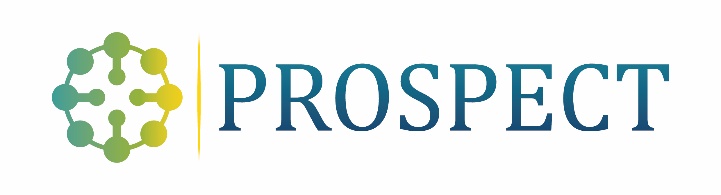 Your city/region has ambitious energy and climate objectives?Your local/regional strategies and action plans are ready?But securing other financing without burdening the public budget is a problem? Join the PROSPECT peer-to-peer learning programme on innovative financing! We are looking for European regional and local authorities to join our learning journey either as mentors or mentees. About PROSPECTPROSPECT is an H2020 project that aims to create a Peer to Peer Learning Programme for Cities and Regions to learn with and from each other on how to finance and implement their sustainable energy and climate action plans using innovative schemes. The learning programme has five (5) thematic modules, namely public buildings, private buildings, public lighting, transport, and cross-sectoral, in which regional and local authorities, who can serve as mentors or mentees, will learn in two ways: through peer mentoring and study visits. The programme is a mix of online courses, online and physical meeting. The second call for expression of interest is open now and until the 19th of October 2018.Who can join?All cities, regions and any other types of territorial public authorities (e.g. provinces, urban communities, etc.) and their agencies and municipal companies (e.g. energy agencies, local energy and transport companies, etc.) are welcome to join as mentors or mentees. How to join?Please visit the Get involved section on our website and fill in your application form by 19th of October 2018.Want to know more about PROSPECT? Visit our website, see our video presentation, join our LinkedIn group and follow us on Twitter using #H2020PROSPECT. 